Carte scolaire 2018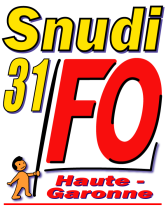 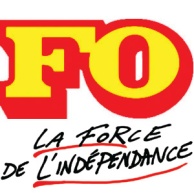 CTSD mercredi 5 septembre 2018CDEN vendredi 7 septembre 2018FICHE DE REVENDICATIONS DES ENSEIGNANTS05 61 47 89 55 – snudi.fo31@gmail.com – www.snudifo31.comPour la Fnec-fp FO et le Snudi FO, l'étude de la carte scolaire ne se réduit pas à comparer des moyennes d'élèves. Dans chaque école, nous voulons remplir notre mission et améliorer nos conditions de travail et celles de nos élèves. A cet effet, nous définissons des revendications. Aussi, FO défend chaque dossier qui lui est confié. FO veille aussi à ce que l’IA ne s'affranchisse pas au dépend des écoles des effectifs prévisionnels des directeurs.Nom de l’école : …………………………………………..……HG ……..Tel : ……………………………Commune : ………………………………………………..… Jours préférés pour contact : L M Me J VFiche transmise par : ………………………………………..……………..Tel : …………………………..Dépend d’un collège :    REP        REP+        Politique de la ville  Vos revendications :OUVERTURE   /  PAS DE FERMETURE   /  LEVEE DU BLOCAGE   /  PASSAGE EN REP   /  SUIVI   /   AUTRE  : ……………………………………………………………………………………………………..................Effectifs prévus :Enquête à renvoyer dès que possible pour intervention des représentants FOet pour que le syndicat vous apporte dès à présent toute l’aide et les conseils nécessaires.Vos délégués FO :Chloé Fillon, Yannick Delpoux, Pierre Schnee, Nicolas Tournier05 61 47 89 55 – snudi.fo31@gmail.com – www.snudifo31.com93 bd de Suisse 31200 Toulouse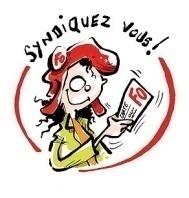 Mat       Elém       Prim        REP        REP +        REP +        Rural isolé   ULIS  UPE2A  PDMQDC   Politique de la ville   Politique de la ville   Autre dispositif  Autre dispositif    En RPI avec ...............................................................................................................................................  En RPI avec ...............................................................................................................................................  En RPI avec ...............................................................................................................................................  En RPI avec ...............................................................................................................................................  En RPI avec ...............................................................................................................................................  En RPI avec ...............................................................................................................................................  En RPI avec ...............................................................................................................................................Cadre réservé au syndicat :Mesure prévue :Après CTSD :Après CDEN :Maternelle :Elémentaire :Primaire :TPS :       CP :Total école :PS :CE1 :Nombre de classes actuel :MS :CE2 :Moyenne prévue à la rentrée :GS :CM1 :Moyenne après mesure :Total maternelle :CM2 :Par classes :Nombre de classes actuel :ULIS :Moyenne prévue à la rentrée :UPE2A :Moyenne après mesure :Autre :Total élémentaire :Nombre de classes actuel :Moyenne prévue à la rentrée :Moyenne après mesure :Quelques informations :En cas d’ouverture, existe-t-il un local ?Quels sont les arguments en faveur de votre demande (évolution démographique, construction, population scolaire, etc …) ?Quel est le nombre d’élèves en situation de handicap ?Accueillez-vous des enfants en attente de place dans un établissement spécialisé ?Combien accueillez-vous d’enfants à besoins particuliers ?Quel est le nombre moyen d'équipes éducatives et de suivi ?Avez-vous déjà vécu une fermeture les années précédentes ?Initiatives et démarches engagées ou prévues (parents, élus locaux, IEN, médias…) :N’hésitez pas à ajouter toutes les observations que vous jugerez utiles pour la défense de votre école.Cadre réservé au syndicat :